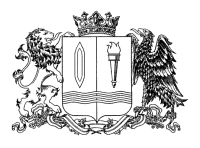 ДЕПАРТАМЕНТ ОБРАЗОВАНИЯ ИВАНОВСКОЙ ОБЛАСТИРеволюции пл., д.2/1, Иваново, 153000, тел. (4932) 32-67-60, факс (4932) 41-03-70, 077@ivreg.ru, http://iv-edu.ru 25.03.2022                                                                                                                               С 1 апреля в Ивановской области стартует приемная кампания детей в первый классПриемная кампания начинается в единый для всех регионов России день – 1 апреля.Кампания пройдет в два этапа. С 1 апреля начнется прием заявлений на обучение в первый класс от родителей (законных представителей) детей:- проживающих на закрепленной за образовательной организацией территории; - имеющих преимущественное право на зачисление в образовательную организацию;- имеющих первоочередное право на зачисление в образовательную организацию.Последний день подачи документов на этом этапе — 30 июня. Преимущественное право на зачисление в первый класс имеют дети, полнородные и неполнородные братья и сестры которых обучаются в выбранной образовательной организации,Дети, располагающие правом первоочередного зачисления в образовательную организацию, указаны в Приложении 1.Второй этап – прием детей в школы, расположенные не по месту регистрации ребенка, – пройдет с 6 июля по 5 сентября. В этом случае дети будут зачислены в школу при наличии свободных мест.Подать заявление для зачисления в первый класс можно лично в общеобразовательной организации, на адрес электронной почты школы, с помощью почтовой связи общего пользования заказным письмом с уведомлением о вручении, с использованием функционала (сервисов) региональных порталов государственных и муниципальных услуг, а также через Единый портал государственных и муниципальных услуг (далее – ЕПГУ).Минцифры России прорабатывает вопрос об открытии электронной формы заявления на ЕПГУ, которую можно заранее заполнить, сохранить в форме чероновика и направить 1 апреля не ранее 9 часов 00 минут. В настоящий момент данная форма недоступна. В случае отсутствия технической возможности подать заявление для зачисления в первый класс через ЕПГУ можно это сделать через Региональный портал государственных и муниципальных услуг (далее-РПГУ). До 27 марта на РПГУ Ивановской области для родителей доступна возможность тестовой подачи заявления на зачисление ребенка в 1 класс. До начала приемной кампании все заявления, созданные в тестовом режиме, будут удалены.Департаментом развития информационного общества Ивановской области в помощь родителям (законным представителям) будущих первоклассников создана видеоинструкция по заполнению электронной формы заявления. Ознакомиться с инструкцией можно: https://youtu.be/kwojsaUD7GoОбращаем внимание на то, что подача заявлений на зачисление ребенка может быть осуществлена только от законного представителя ребёнка.Для подачи заявления в электронном виде заявитель должен быть зарегистрирован на ЕПГУ. Направление заявлений с чужой учетной записи не допускается, данный факт повлечёт аннулирование поданных заявлений.Информация о поданном заявлении отображается в личном кабинете заявителя на портале РПГУ.Для зачисления в 1 класс родителям (законным представителям) ребенка необходимо подготовить документы, указанные в Приложении 2, с целью их последующего предоставления в образовательную организацию. С 29 по 31 марта сотрудники региональных Департаментов образования и информационного развития ответят на вопросы родителей о зачислении ребенка в первый класс. Информация об этом будет сообщена дополнительно.Кроме того, на период приемной кампании организована работа горячих линий по правовым вопросам приема в первый класс: 8(800)201-37-90 и по вопросам, связанным с подачей заявления о приеме в электронном виде на РПГУ: 8(930)005-15-77 (звонок бесплатный). Время работы «горячих» линий по будням – с 9.00 до 18.00.Приложение 1Дети, располагающие правом первоочередногозачисления в образовательную организациюДети военнослужащего по месту жительства их семей.По месту жительства не зависимо от формы собственности:2.1. Дети сотрудника полиции;Дети сотрудника полиции, погибшего (умершего) вследствие увечья или иного повреждения здоровья, полученных в связи с выполнением служебных обязанностей;Дети сотрудника полиции, умершего вследствие заболевания, полученного в период прохождения службы в полиции;Дети гражданина Российской Федерации, уволенного со службы в полиции вследствие увечья или иного повреждения здоровья, полученных в связи с выполнением служебных обязанностей и исключивших возможность дальнейшего прохождения службы в полиции;. Дети гражданина Российской Федерации, умершего в течение одного года после увольнения со службы в полиции вследствие увечья или иного повреждения здоровья, полученных в связи с выполнением служебных обязанностей, либо вследствие заболевания, полученного в период прохождения службы в полиции, исключивших возможность дальнейшего прохождения службы в полиции;Дети, находящиеся (находившиеся) на иждивении сотрудника полиции, гражданина Российской Федерации, указанных в пунктах 2.1 – 2.6 настоящего перечня.Дети сотрудников органов внутренних дел, не являющихся сотрудниками полиции, по месту жительства не зависимо от формы собственности.По месту жительства не зависимо от формы собственности:4.1. Дети сотрудника, имеющего специальное звании и проходящих службу в учреждениях и органах уголовно-исполнительной системы, органах принудительного исполнения Российской Федерации, федеральной противопожарной службе Государственной противопожарной службы и таможенных органах Российской Федерации (далее – сотрудника, учреждения и органы);4.2.  Дети сотрудника, погибшего (умершего) вследствие увечья или иного повреждения здоровья, полученных в связи с выполнением служебных обязанностей;4.3. Дети сотрудника, умершего вследствие заболевания, полученного в период прохождения службы в учреждениях и органах;4.4. Дети гражданина Российской Федерации, уволенного со службы в учреждениях и органах вследствие увечья или иного повреждения здоровья, полученных в связи с выполнением служебных обязанностей и исключивших возможность дальнейшего прохождения службы в учреждениях и органах;4.5. Дети гражданина Российской Федерации, умершего в течение одного года после увольнения со службы в учреждениях и органах вследствие увечья или иного повреждения здоровья, полученных в связи с выполнением служебных обязанностей, либо вследствие заболевания, полученного в период прохождения службы в учреждениях и органах, исключивших возможность дальнейшего прохождения службы в учреждениях и органах;Дети, находящиеся (находившиеся) на иждивении сотрудника, гражданина Российской Федерации, указанных в пунктах 4.1 – 4.6 настоящего перечня.Приложение 2Перечень документов, предоставляемых родителями (законными представителями) ребенка, при поступлении в 1-ый класс1. Копия документа, удостоверяющего личность родителя (законного представителя) ребенка или поступающего;2. Копия свидетельства о рождении ребенка или документа, подтверждающего родство заявителя;3. Копия свидетельства о рождении полнородных и неполнородных брата и (или) сестры (в случае использования права преимущественного приема на обучение по образовательным программам начального общего образования ребенка в государственную или муниципальную образовательную организацию, в которой обучаются его полнородные и неполнородные брат и (или) сестра);4. Копия документа, подтверждающего установление опеки или попечительства (при необходимости);5. Копия документа о регистрации ребенка или поступающего по месту жительства или по месту пребывания на закрепленной территории или справка о приеме документов для оформления регистрации по месту жительства (в случае приема на обучение ребенка или поступающего, проживающего на закрепленной территории);6. Копии документов, подтверждающих право внеочередного, первоочередного приема на обучение по основным общеобразовательным программам;7. Копия заключения психолого-медико-педагогической комиссии (при наличии).